 Job Description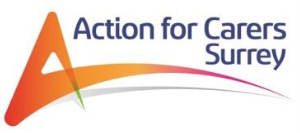 key informationJOb purposeTo assess the needs of young carers and support the whole family approach.To identify, signpost and make onward referrals for young carers where additional safeguarding/counselling needs are identified.To provide regular youth club style drop-in sessions for young carers aged 5-15 years old.To provide social opportunities for young carers aged 16-18 years.To increase reach and impact by offering a programme of on-line activities to young carers and parent carers.To increase social value by offering one-off events in partnership with doners and community providers. To deliver all the above by both meeting young carers face-to-face and using technologies such as zoommAiN DUTIES AND RESPONSIBILITIESCaseload management:To maintain and update client records and database requirements in relation to the information, support and signposting that is offered to young carers.To assess and review needs of low tier young carers and maintain relationships with families. Delivery of events:To ensure that all activities meet current legislative requirements and event planning procedures, that they are appealing to young carers, held at times and days that are most suitable to young carers, and are responsive to the ‘young carers voice’. To work in collaboration with the Volunteer and Sessional Coordinator around staffing at events.To understand your responsibilities in relation to safeguarding and health and safety.To debrief and offer support to colleagues after an event regarding any matters of concern or incidents that occurred and escalate as required.Face to face -To complete an assessment of need with young carer and provide signposting advocacy and support.To work in schools/colleges to increase the identification and support of young carers.To provide regular and on-going time out and fun club sessions for young carers to meet others in similar situations and have a break from their caring role.In partnership with colleagues and wider networks plan and deliver a range of one-off events during the school holidays for young carers and their families.On-line offer:Organise a programme of interactive, creative and active on-line events that support the emotional and physical well-being of young carersWorking with partners to provide a forum for Giving Young Carers a Voice opportunities.Other DutiesTo follow the targeted workplan as set by the SYC manager.To work in line with SYC budget, keeping accurate written and computerised records.To research, compile and signpost families to ‘place based’ funding and playscheme opportunitiesTo maintain and update the SYC events webpages To apply for Early Intervention Payments and Travels Cards where needs are identifiedTo actively manage sessionals and volunteers during events and report back any concerns that cannot be addressed during the session or debrief.   For example, about performance, conduct or other matters such as safeguarding to the Sessional and Volunteer coordinator.  To sign off sessional pay and expenses and volunteer expenses for the events that they attend.  To work proactively and positively in partnership with other teams within ACS and externally with partner organisations.To undertake any other duties as may reasonably be agreed with the Manager of Surrey Young Carers.GeneralTo promote and adhere to our values – Focus, Inclusion, Respect and Excellence.Attend mandatory training identified by ACS. Ensure all work with young carers meets current legislative requirements, good practice and is line with ACS policies and procedures, in particular to understand the responsibilities in the role in relation to safeguarding, confidentiality and data protection.Work in accordance with the ACS Code of Conduct and to understand and implement policies, standards and procedures of ACS.To attend and contribute at team meetings, supervision, area meetings and core ACS/SYC training. Personal SpecificationCHILDREN &YOUNG PEOPLE coordiantor specification*NB  If appointed to the role, you must also have/purchase  ‘business cover insurance’ for your car.  Post:Children & Young People CoordinatorSalary/pay:FTE pay is £33,065,  fixed term for one year, maternity coverHours and location: 36 hour per week, over 5  days. Based at home for planning purposes, you will spend your working week meeting young carers in schools, in youth clubs and other community settings. You will also be required to attend regular team meetings at offices in Burpham, Guildford.   You will need to work your hours during times that young carers and their families are available.   This includes regular planned afternoon, evening and weekend work.Responsible to:  Team Manager ExperienceEssential or DesirableExperience of working with children, young people and families. e.g. in social work /health /education /youth service /voluntary sector settings Essential Experience of planning and delivering group work (on-line & face to face) to children and adults	EssentialExperience of advocating on behalf of a vulnerable groupEssentialExperience of building networks and partnerships with professionals to increase reach and impactEssentialEducation & knowledgeEssential or DesirableQualification in Social Work, youth and community work, teaching or counsellingDesirableA professional understanding of safeguarding, confidentiality, disability and carers rightsEssentialAbilities Essential or DesirableAbility to listen effectivelyEssentialAbility to positively and appropriately represent the organisation by forming good working relationships and communicate effectively with staff in both statutory and voluntary sector agencies and service providersEssentialAbility to communicate effectively and form good working relationships with young people, their families and professionals.     EssentialAbility to deliver and evaluate activities to groups of children and young people.EssentialAble to use standard Microsoft computer packages independently and effectively and able to record information on a database.EssentialAbility to adhere to work plan, to work to deadlines and use time effectivelyEssentialPersonal qualitiesEssential or DesirableCommitment to work with children and young peopleEssentialAbility to use own initiative, self motivate, and work without direct supervisionEssentialAbility to enthuse and engage others in young carers issues and the work of Action for Carers, including promoting other services within the organisationEssentialA flexible approach to working hoursEssentialOtherEssential or DesirableCurrent driving license and use of a road worthy vehicle*Essential  Flexibility with working hours to include planned evening and weekend work with young carers and their familiesEssentialAble partake in training sessions relevant to the roleEssential